Prihláška dobrovoľného hasiča/kyMeno : .........................................................................................................................................Priezvisko : ..................................................................................................................................Dátum narodenia : ......................................................................................................................Adresa trvalého bydliska : ...........................................................................................................Pevná linka : ................................................................................................................................Mobil : .........................................................................................................................................Mail : ...........................................................................................................................................Zaplatenie členského poplatku na rok 2015 vo výške.......(bude ešte presnejšie špecifikované)Vstupný vek od 18 rokov. Čestné prehlásenie uchádzača o zdravotnom staveČestne prehlasuje, že netrpím závažnými ochoreniami, ktoré by mi mohli spôsobiť ujmu na zdraví pri výkone služby v DHZ Hrochoť.  V Hrochoti dňa .................................                               Podpis uchádzača .................................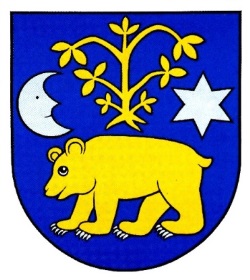 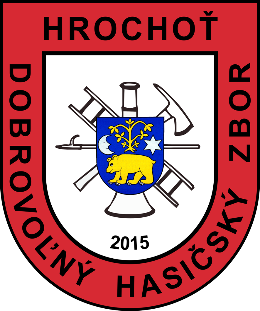 Prihlášku je možné stihnuť z facebooku/obec Hrochoť, www.hrochot.sk, osobne na obecnom úrade